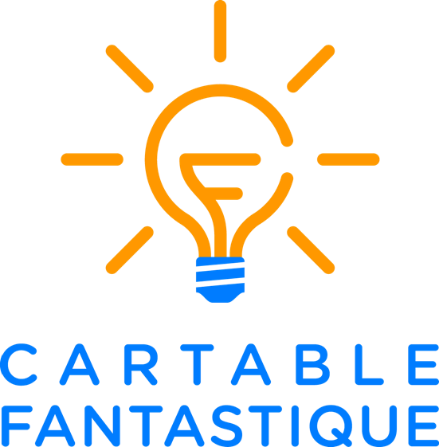 CYCLE 2 – NUMÉRATIONDécomposer un nombre
de 1000 à 9999Les Fantastiques Exercices de Mathématiques              www.cartablefantastique.fr  1   Décompose les nombres comme dans l’exemple : 
4 538 =  4 000 + 500 + 30 + 8 3 851 =  ……..…. + ……..…. + ……..…. + ……..….7 668 =  ……..…. + ……..…. + ……..…. + ……..….9 136 =  ……..…. + ……..…. + ……..…. + ……..….4 279 =  ……..…. + ……..…. + ……..…. + ……..….8 315 =  ……..…. + ……..…. + ……..…. + ……..….  2   Écris le nombre correspondant : 
5 000 + 100 + 80 + 6 = ………………….9 000 + 20 + 4 = ………………….3 000 + 500 + 7 = ………………….4 000 + 600 + 90 + 1 = ………………….7 000 + 30 = ………………….2 000 + 100 + 8 = ………………….  3   Décompose les nombres comme dans l’exemple : 5 452 =  5 000 + 400 + 50 + 2  9 557 – 3 081 – 7 012 – 8 469 – 2 603   4   Décompose les nombres comme dans l’exemple : 6 458 =  (6 x 1 000) + (4 x 100) + ( 5 x 10) + 88 315 =  ( …… x ……. ) + ( …… x ……. )  + ( …… x ……. ) + …………2 683 =  ( …… x ……. ) + ( …… x ……. )  + ( …… x ……. ) + …………7 597 =  ( …… x ……. ) + ( …… x ……. )  + ( …… x ……. ) + …………4 994 =  ( …… x ……. ) + ( …… x ……. )  + ( …… x ……. ) + …………  5   Écris le nombre correspondant : ( 3 x 1 000 ) + ( 8 x 100 ) + 5 = …………( 6 x 1 000 ) + ( 3 x 10 ) + 9 = …….( 9 x 1 000 ) + ( 7 x 100 ) + ( 4 x 10) = …….( 1 x 1 000 ) + ( 4 x 100 ) + ( 8 x 10 ) + 6 = …….( 5 x 1 000 ) + 7 = …….  6   Relie :  7   Décompose les nombres comme dans l’exemple :  6 538 =  ( 6 x 1 000 ) + ( 5 x 100 ) + ( 3 x 10 ) + 8 2 047  –  5 009  –  7 300  –  8 405    8   Vrai ou faux ? Colorie la bonne étiquette et corrige les résultats qui sont faux : ( 3 x 1 000 ) + ( 6 x 10 ) = 3600 vrai    faux. Correction : ……………………………………………………………………….( 5 x 1 000 ) + ( 2 x 100 ) + ( 3 x 10 ) + 7 = 5 327 vrai    faux. Correction : ……………………………………………………………………….( 9 x 1 000) + ( 8 x 100 ) + 4 = 9804 vrai    faux. Correction : ……………………………………………………………………….( 6 x 1 000 ) + ( 3 x 10 ) + 9  = 6 930 vrai    faux. Correction : ……………………………………………………………………….( 1 x 1 000 ) + ( 7 x 100 ) + ( 1 x 10 ) + 2  = 1 712 vrai    faux. Correction : ……………………………………………………………………….  9   Écris le nombre qui correspond à la décomposition :964  –  8 064  –  4 659  –  3 908  –  4 065 3 000 + 900 + 8 = ……………( 8 x  1 000 ) + ( 6 x 10 ) + 4 = ……………4m 6c 5d 9u = ……………( 4 x 1 000 ) + ( 6 x 10 ) + 5 = ……………9c 6d 4u = ……………  10   Écris le nombre correspondant : 4 000 + 80 + 6   = ………( 9 x 1 000 ) + 700 + 100 + ( 5 x 10 ) = ………5 000 + ( 4 x 10 ) + 5 + 3 = ………( 8 x 1 000) + 200 + 300 + 70 + 8 = ………( 3  x 1 000 ) + ( 9 x 100 ) +  40 + 40 = ………  11   Résous les problèmes : Samia a 2 centaines de timbres d’Afrique et 80 timbres d’Amérique. Lisa a 6 centaines de timbres de plus que Samia. Jean a 3 000 timbres de plus que Lisa.Calcule le nombre de timbres pour chaque enfant.Samia a ………………………. timbres.Lisa a ………………………… timbres.Jean a ………………………… timbres.Dans le coffre-fort de Monsieur Diamand, il y a 8 coffrets de 1 000 pièces, 5 sacs de 100 pièces et 9 pochettes de 10 pièces. Combien y-a-t-il de pièces en tout ? Pose l’opération et complète la phrase : Dans le coffre-fort de Monsieur Diamand, il y a ………………………. pièces.Monsieur Diamand ajoute dans son coffre-fort 2 centaines de pièces et 10 pièces. Combien y-a-t-il de pièce maintenant ? Pose l’opération et complète la phrase : Maintenant, il y a ………………………. pièces.6c 9u 3m 8c 5d5m 6c 9d8c 3d 5u1m 9u5 6906091 0098353 850 